EXTRA CREDITBelow is a list of extra credit options. You may complete one and submit it at any time during the marking period to boost your average. In order to count, the project must be turned in one week prior to the end of the marking period. Each project will count as a test grade to be figured in to your average. Therefore, your maximum effort is required. Each project must be accompanied by a short piece of writing that explains how the project relates to the piece of literature that you read. You may only turn in extra credit if all assigned work has been completed and turned in – No 0’s. 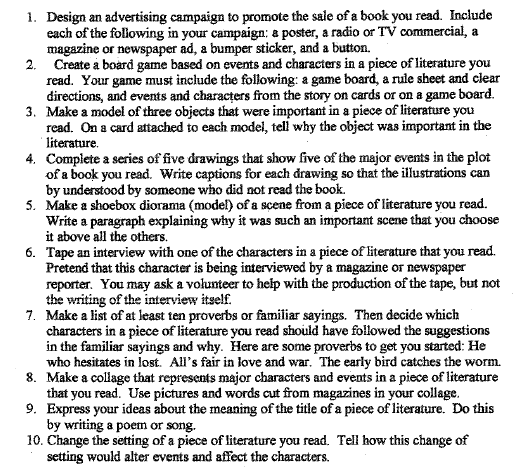 